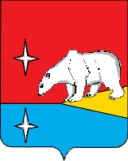 АДМИНИСТРАЦИЯ ГОРОДСКОГО ОКРУГА ЭГВЕКИНОТР А С П О Р Я Ж Е Н И Е       Об отмене льготы и освобождении Ровтытагиной А.В. от оплаты за присмотр и уход за её ребенком в МБДОУ «Детский сад «Алёнушка» п. Эгвекинота»	Рассмотрев заявление Ровтытагиной А.В., проживающей по адресу: п. Эгвекинот,                 ул. Советская, д. 8, кв. 7, об освобождении ее от оплаты за присмотр и уход за её ребенком           в Муниципальном бюджетном дошкольном образовательном учреждении «Детский сад «Алёнушка» п. Эгвекинота» от 20 мая 2022 г., в соответствии с частью 2 статьи 65 Федерального закона от 29 декабря 2012 г. № 273-ФЗ «Об образовании в Российской Федерации», Постановлением Администрации городского округа Эгвекинот от                              27 марта 2018 г. № 115-па «О порядке снижения или освобождения от родительской платы за присмотр и уход за детьми в образовательных организациях городского округа Эгвекинот, реализующих основную общеобразовательную программу дошкольного образования», на основании представленных документов:	1. Отменить предоставленную Ровтытагиной Анфисе Васильевне льготу по оплате за присмотр и уход за её ребёнком, Тегрыным Иваном Ивановичем, 16 июля 2017 года рождения, в муниципальном бюджетном дошкольном образовательном учреждении «Детский сад «Алёнушка» п. Эгвекинота» в размере 50 (пятьдесят) процентов, с 20 мая 2022 года.2. Освободить Ровтытагину Анфису Васильевну от оплаты за присмотр и уход за её ребёнком, Тегрыным Иваном Ивановичем, 16 июля 2017 года рождения,                                   в муниципальном бюджетном дошкольном образовательном учреждении «Детский сад «Алёнушка» п. Эгвекинота» с 20 мая 2022 года по 31 декабря 2022 года.3. Настоящее распоряжение подлежит размещению на официальном сайте Администрации городского округа Эгвекинот в информационно-телекоммуникационной сети «Интернет».4. Настоящее распоряжение вступает в силу с момента подписания.5. Контроль за исполнением настоящего распоряжения возложить на Управление социальной политики городского округа Эгвекинот (Зеленская Н.М.).Исполняющий обязанностиГлавы Администрации                                                                                         А.М. Абакаровот 26 мая 2022 г.                         № 158 - рап. Эгвекинот  